       ПРЕДМЕТ: Појашњење у вези са Јавним позивом за избор стручног надзора над извођењем радова на реализацији пројекта изградње инфраструктурног коридора ауто-пута Е-761, деоница Појате-Прељина („Моравски коридорˮ) На сајту Mинистарства објављен је јавни позив за избор стручног надзора над извођењем радова на реализацији пројекта изградње инфраструктурног коридора ауто-пута Е-761, деоница Појате-Прељина („Моравски коридорˮ).У складу са Јавним позивом, објављујемо следећи одговоре на питања:Питање број 1.Да ли је расположива документација за овај јавни позив на енглеском језику?Одговор Јавни позив неће бити објављен на енгеском језику.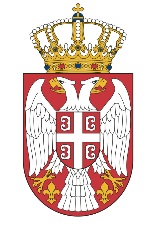 Република СрбијаМИНИСТАРСТВО ГРАЂЕВИНАРСТВА,САОБРАЋАЈА И ИНФРАСТРУКТУРЕДатум: 16.04.2021. годинеНемањина 22-26, Београд